СБОРНИКМУНИЦИПАЛЬНЫХ ПРАВОВЫХ АКТОВ
ОРГАНОВ МЕСТНОГО САМОУПРАВЛЕНИЯ
МУНИЦИПАЛЬНОГО ОБРАЗОВАНИЯ МАКАРЬЕВСКИЙ СЕЛЬСОВЕТ
СОЛТОНСКОГО РАЙОНА АЛТАЙСКОГО КРАЯОфициальное издание№8Февраль  2024  с. Макарьевка Сборник муниципальных правовых актов органов местного самоуправления муниципального образования Макарьевский сельсоветСолтонского района Алтайского края №8                                                                                 02 февраля 2024 годаУчредители: Совет депутатов Макарьевского сельсовета Солтонского района Алтайского края и Администрация Макарьевского сельсовета Солтонского района Алтайского края.Адрес уредителя: 659532 (индекс), Алтайский край, Солтонский район, с. Макарьевка, улица Полевая, дом 19.Ответственный за выпуск:Новожилова Ксения Анатольевна – ответственный секретарь Редакционного Совета, тел. 8 (38532)25-3-02Тираж экземпляровРаспространяется бесплатноРаздел  третий  Раздел третий:Извещение № 22000012350000000019  - опубликованоОсновные сведения об извещенииВид торговАренда и продажа земельных участков Земельный кодекс РФ Форма проведения - электронный аукционНаименование процедуры - аукцион на право заключения договора аренды земельного участка сельскохозяйственного назначенияЭлектронная площадка - РТС-тендерОрганизатор торговАДМИНИСТРАЦИЯ СОЛТОНСКОГО РАЙОНА АЛТАЙСКОГО КРАЯИНН 2274001225 КПП 227401001 ОГРН 1022201944236Юридический адрес659520, КРАЙ АЛТАЙСКИЙ,РАЙОН СОЛТОНСКИЙ,СЕЛО СОЛТОН,УЛИЦА ЛЕНИНА д. 3, кв. 14Фактический/почтовый адрес659520, Алтайский край, Солтонский р-н, с Солтон, ул Ленина д. 3Контактное лицо - Анна Петровна ОбразцоваТелефон +7(38533)21024Адрес электронной почты adm_solton@bk.ruСведения о правообладателе/инициаторе торговОрганизатор торгов является правообладателем имуществаИнформация о лотахЛот 1Основная информацияПредмет торгов (наименование лота) - земельный участокОписание лота - земельный участокСведения о предыдущих извещениях (сообщениях) - Начальная цена 150 000,00 ₽ НДС не облагается Шаг аукциона - 4 500,00 ₽ (3,00 %) Размер задатка -30 000,00 ₽ (20,00 %) Реквизиты счета для перечисления задаткаПолучатель ООО "РТС-тендер" ИНН 7710357167  КПП 773001001 Наименование банка получателя - Филиал "Корпоративный" ПАО "Совкомбанк"  - Расчетный счет (казначейский счет) 40702810512030016362 Лицевой счет— БИК - 044525360 Корреспондентский счет (ЕКС) 30101810445250000360 Назначение платежаВнесение гарантийного обеспечения по Соглашению о внесении гарантийного обеспечения, № аналитического счета _____________. Без НДС. Субъект местонахождения имущества - Алтайский крайМестонахождение имуществакрай Алтайский Солтонский район, в административных границах Макарьевского сельсовета, северо-западнее горы «Сергушкин Камень», северо-западнее с. КараканКатегория объекта -земли сельскохозяйственного назначенияФорма собственности -государственная собственность (неразграниченная)Вид договора - договор аренды земельного участка Срок аренды - 20 лет ХарактеристикиКадастровый номер земельного участка22:44:010002:1788 Регистрационный номер ЕГРОКН - Площадь земельного участка - 754 906 м2Вид разрешённого использования земельного участка - выращивание зерновых и иных сельскохозяйственных культур Информация о сведениях из единых государственных реестровЕдиный государственный реестр объектов культурного наследия (памятников истории и культуры) народов Российской Федерации—Изображения лота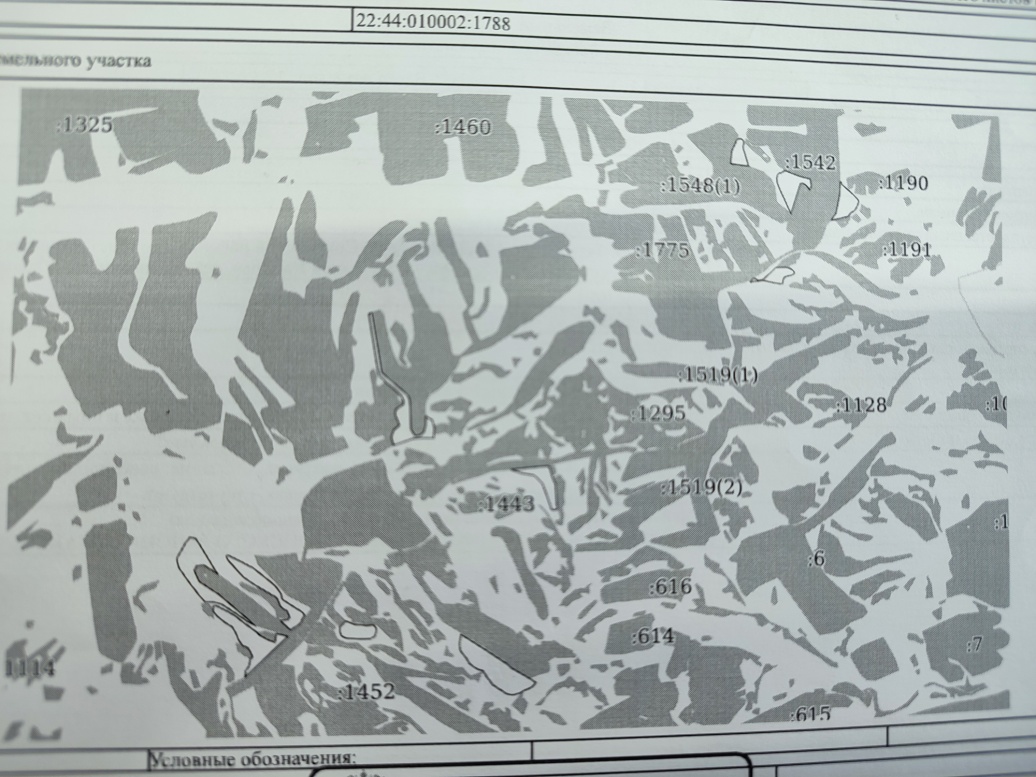 Требования к заявкамуказаны в аукционной документации Условия проведения процедурыДата и время начала подачи заявок 02.02.2024 09:00 (МСК+4)Дата и время окончания подачи заявок 03.03.2024 09:00 (МСК+4)Дата рассмотрения заявок 04.03.2024Дата и время начала проведения аукциона 07.03.2024 09:00 (МСК+4)Порядок проведения аукциона - в соответствии и регламентом электронной площадки Срок отказа организатора от проведения процедуры торговОрганизатор торгов оставляет за собой право отказаться от проведения аукциона в любое время, но не позднее, чем за три дня до наступления даты его проведения Документы извещенияАДМИНИСТРАЦИЯ СОЛТОНСКОГО РАЙОНААЛТАЙСКОГО КРАЯР А С П О Р Я Ж Е Н И Е30.01.2024                                                                                      № 32-рО проведении аукциона на право 
заключения договора аренды земельного участкаВ соответствии с п.1 ст. 39.6, со статьями 39.11, 39.12 Земельного кодекса Российской Федерации.   1.  Провести аукцион на право заключения договоров аренды земельного участка сельскохозяйственного назначения, государственная собственность на которые не разграничена:   Лот №1 - земельный участок, расположенный по адресу: 
Российская Федерация, Алтайский край, Солтонский район, в административных границах Макарьевского сельсовета, северо-западнее горы «Сергушкин Камень», северо-западнее с. Каракан, кадастровый  номер 22:44:010002:1788, общей площадью 754906  (семьсот пятьдесят четыре тысячи девятьсот шесть) кв.м., вид разрешенного использования – для сельскохозяйственного использования (выращивание зерновых и иных сельскохозяйственных культур); Лот №2 - земельный участок, расположенный по адресу: 
Российская Федерация, Алтайский край, Солтонский р-н, Алтайский край, Солтонский район, в административных границах Солтонского сельсовета, в 3,3 северо-западнее с Солтон, в 1,5 км юго-восточнее с Солтон, кадастровый номер 22:44:000000:499, общей площадью 312851 (триста двенадцать тысяч восемьсот пятьдесят один), вид разрешенного использования – для  сельскохозяйственного использования (выращивание зерновых и иных сельскохозяйственных культур);       2. Опубликовать извещение о проведении аукциона:   по лоту №1: на официальном сайте в сети  «Интернет» www.torgi.gov.ru, на официальном сайте Администрации Солтонского района Алтайского края (в разделе «отдел по имуществу - аукционы»), на сайте Администрации Макарьевского сельсовета Солтонского района Алтайского края, в Сборнике муниципальных правовых актов Солтонского района Алтайского края, в Сборнике  муниципальных правовых актов органов местного самоуправления муниципального образования  Макарьевский   сельсовет Солтонского района Алтайского края;   по лоту №2: на официальном сайте в сети  «Интернет» www.torgi.gov.ru, на официальном сайте Администрации Солтонского района Алтайского края (в разделе «отдел по имуществу - аукционы»), на сайте Администрации Солтонского сельсовета Солтонского района Алтайского края, в Сборнике муниципальных правовых актов Солтонского района Алтайского края, в Сборнике  муниципальных правовых актов органов местного самоуправления муниципального образования Солтонский сельсовет Солтонского района Алтайского края.3. Контроль за исполнением настоящего распоряжения оставляю за собой.Глава Солтонского района                                                     Л.П. ХарламоваАукционная документация на право заключения договора аренды  земельного участка сельскохозяйственного назначения, находящегося в государственной собственности которые не прошли разграничения Солтонского района Алтайского края1.Организатор аукциона: уполномоченный орган: отдел Администрации Солтонского района  по  имущественным и земельным отношениям. Адрес: 659520 ул. Ленина, 3, с. Солтон, Солтонский район, Алтайский край. Контактное лицо: Образцова Анна Петровна, тел. 8385-33 21-0-24.2. Основание проведения аукциона:В соответствии с п.1 ст. 39.6, со статьями 39.11, 39.12  Земельного кодекса Российской Федерации, распоряжением Администрации Солтонского района Алтайского края от 30.01.2024 г. № 32- р  «О проведении аукциона  на право  заключения   договора аренды земельного участка сельскохозяйственного назначения, государственная собственность на которые не разграничена». 3.Форма проведения аукциона:Аукцион является открытым по составу участников и по форме подачи предложений о  размере арендной платы.4.Дата и место проведения аукциона: 07.03.2024  г. 09-00 ч. на электронной площадке «РТС-тендер», размещенной на сайте www.rts-tender.ru в сети Интернет.При исчислении сроков, указанных в настоящем извещении, принимается время сервера электронной торговой площадки – Московское.Оператор электронной площадки – юридическое лицо, зарегистрированное на территории Российской Федерации, владеющее электронной площадкой, в том числе необходимыми для ее функционирования программно-аппаратными средствами, обеспечивающее ее функционирование и включенное в перечень операторов электронных площадок, утвержденный Распоряжением Правительства Российской Федерации от 12.07.2018 № 1447-р «Об утверждении перечней операторов электронных площадок и специализированных электронных площадок, предусмотренных Федеральными законами от 05.04.2013 № 44-ФЗ, от 18.07.2011 № 223-ФЗ».Наименование: Общество с ограниченной ответственностью «РТС-тендер».Место нахождения: 121151, город Москва, набережная Тараса Шевченко, дом 23ААдрес сайта: www.rts-tender.ruТелефон: 8 (499) 653-77-005. Предмет аукциона:  Лот № 1 -  земельный участок, расположенный по адресу: 
Российская Федерация, Алтайский край, Солтонский район, в административных границах Макарьевского сельсовета, северо-западнее горы «Сергушкин Камень», северо-западнее с. Каракан, кадастровый  номер 22:44:010002:1788, общей площадью 754906  (семьсот пятьдесят четыре тысячи девятьсот шесть) кв.м., вид разрешенного использования – для сельскохозяйственного использования (выращивание зерновых и иных сельскохозяйственных культур);Срок аренды: 20 лет.  Начальная цена предмета аукциона: начальный размер годовой арендной платы 150 000 (сто пятьдесят тысяч) руб.00 коп Шаг аукциона: 3% -  4 500 (четыре тысячи пятьсот) руб.00коп.Размер задатка: 20% - 30 000  (тридцать тысяч) руб. 00 коп. Дата начала приема заявок: 02.02.2024 г.Дата окончания приема заявок: 03.03.2024 г.    6. Место приема заявок на участие в аукционе:  с 02.02.2024 г. на электронной площадке «РТС-тендер», размещенной на сайте www.rts-tender.ru в сети Интернет.7. Порядок подачи заявок на участие в аукционе:  Заявителем на участие в аукционе (далее – Заявитель) может быть любое юридическое лицо или физическое лицо, в том числе индивидуальный предприниматель, имеющие электронную подпись, оформленную в соответствии с требованиями действующего законодательства удостоверяющим центром, и прошедшие регистрацию (аккредитацию) на электронной площадке в соответствии с регламентом оператора электронной площадки.Для обеспечения доступа к участию в аукционе в электронной форме заявителю необходимо пройти процедуру регистрации на электронной площадке. Заявка на регистрацию рассматривается оператором в течение 3 (трех) рабочих дней с даты направления ее оператору. Регистрации на электронной площадке подлежат заявители, ранее не зарегистрированные на электронной площадке или регистрация которых на электронной площадке была ими прекращена. Электронная площадка функционирует в режиме круглосуточной непрерывной работы, за исключением времени проведения профилактических и регламентных работ.Для прохождения процедуры регистрации (аккредитации) на электронной площадке заявителю необходимо иметь электронную подпись, оформленную в соответствии с требованиями действующего законодательства. В случае отсутствия у заявителя электронной подписи, такую подпись можно оформить, воспользовавшись услугами электронной площадки.В случае если от имени заявителя действует доверенное иное лицо, заявителю и доверенному лицу необходимо пройти регистрацию (аккредитацию) на электронной площадке в соответствии с регламентом электронной площадки.При регистрации заявителя на электронной площадке, оператор площадки обеспечивает организацию аналитического счета для целей участия в торговых процедурах, отображаемый в личном кабинете заявителя. На аналитическом счете учитываются такие операции как поступление денежных средств, их блокирование, прекращение блокирования, а также различного рода списания.Последовательность действий и порядок регистрации, ответы на часто задаваемые вопросы и инструкции размещены в «Центре поддержки пользователей» в разделе «Сопровождение и поддержка» на сайте www.rts-tender.ru.Прием заявок и прилагаемых к ним документов начинается с даты и времени, указанных в настоящем извещении, и осуществляется в сроки, установленные в настоящем извещении.Прием заявок обеспечивается оператором электронной площадки в соответствии с регламентом.Заявка направляется заявителем оператору электронной площадки в сроки, указанные в извещении, путем заполнения заявителем ее электронной формы (Приложение 1) с приложением указанных в настоящем пункте документов в форме электронных документов или электронных сканированных образов документов с сохранением их реквизитов.Одновременно с заявкой на участие в аукционе заявители представляют следующие документы:Юридические лица:1) свидетельство о государственной регистрации и иные учредительные документы претендента.2) свидетельство о постановке на учет в налоговых органах (сертификат о резидентстве для нерезидентов);3) решение органа управления заявителя о совершении сделки в случаях, когда такое решение необходимо в соответствии с законодательством, учредительными документами заявителя или соглашением сторон, либо письменное заявление заявителя, что сделка не требует одобрения органов управления; 4) решение об избрании (назначении) единоличного исполнительного органа, принятое органом управления заявителя, к компетенции которого уставом отнесен вопрос об избрании (назначении) единоличного исполнительного органа; 5) доверенности на участие в торгах и заключение договора, выданная в порядке, предусмотренном действующим законодательством РФ (если от имени заявителя действует его представитель по доверенности). В случае если доверенность на осуществление действий от имени заявителя подписана лицом, уполномоченным единоличным исполнительным органом заявителя на предоставление соответствующих полномочий в порядке передоверия, заявка должна содержать также документ, подтверждающий полномочия такого лица, выдавшего доверенность.Физические лица, в том числе индивидуальные предприниматели:1) копии всех листов документа, удостоверяющего личность.2) доверенность на участие в торгах и заключение, подписание договора (если от имени заявителя действует его представитель по доверенности). 3) согласие на обработку персональных данных (приложение)Все подаваемые заявителем документы не должны иметь неоговоренных исправлений. Имеющиеся исправления должны быть надлежащим образом заверены. Печати и подписи, а также реквизиты и текст оригиналов и копий документов должны быть четкими и читаемыми. Подписи на оригиналах и копиях документов должны быть расшифрованы (указывается должность, фамилия и инициалы подписавшегося лица).Заявка и прилагаемые к ней документы направляются единовременно в соответствии с регламентом электронной площадки. Не допускается раздельного направления заявки и приложенных к ней документов, направление дополнительных документов после подачи заявки или замена ранее направленных документов без отзыва заявки в соответствии с регламентом электронной площадки.В соответствии с регламентом оператор электронной площадки возвращает заявку заявителю в случае:-предоставления заявки, подписанной электронной подписью лица, не уполномоченного действовать от имени заявителя;-подачи одним заявителем двух и более заявок при условии, что поданные ранее заявки не отозваны;- направления заявки после установленных в извещении дня и времени окончания срока приема заявок.Одновременно с возвратом заявки оператор электронной площадки уведомляет заявителя об основаниях ее возврата.При отсутствии оснований возврата заявки, оператор электронной площадки регистрирует заявку в соответствии с регламентом, и направляет заявителю уведомление о поступлении заявки.Заявитель вправе отозвать заявку в любое время до установленных даты и времени окончания срока приема в соответствии с регламентом электронной площадки. После отзыва заявки заявитель вправе повторно подать заявку до установленных даты и времени окончания срока приема заявок в порядке, установленном извещением.Прием заявок прекращается оператором электронной площадки с помощью программных и технических средств в дату и время окончания срока приема заявок.Ответственность за достоверность указанной в заявке информации и приложенных к ней документов несет заявитель.После окончания срока приема заявок оператор электронной площадки направляет заявки организатору аукциона в соответствии с регламентом электронной площадки.Заявки, полученные после окончания установленного срока их приема, не рассматриваются и в тот же день возвращаются заявителю. Один заявитель вправе подать только одну заявку. Прием заявок прекращается не ранее чем за 5 дней до дня проведения аукциона.Форма заявки является приложением к настоящему извещению.Порядок внесения суммы задатка осуществляется в соответствии с регламентом электронной площадки.Перечисление денежных средств производится на счёт оператора электронной площадки в соответствии с регламентом площадки, по следующим реквизитам:Получатель: ООО «РТС-тендер»Наименование банка: Филиал «Корпоративный» ПАО «Совкомбанк»Р/с: 40702810512030016362 Корр. счёт: 30101810445250000360 БИК: 044525360ИНН:7710357167 КПП:773001001 Назначение платежа: Внесение гарантийного обеспечения по Соглашению о внесении гарантийного обеспечения, № аналитического счета _____________. Без НДСОператор электронной площадки открывает заявителю аналитический счет, на котором учитываются операции по перечислению денежных средств. Внесенные денежные средства в размере, равном задатку, указанному в извещении, блокируются оператором электронной площадки на аналитическом счете заявителя в соответствии с регламентом площадки. Основанием для блокирования денежных средств является заявка, направленная оператору электронной площадки. Заблокированные на аналитическом счете заявителя денежные средства являются задатком.Подача заявки и блокирование задатка является заключением соглашения о задатке.Прекращение блокирования денежных средств на аналитическом счете заявителя в соответствии с регламентом производится оператором электронной площадки в следующем порядке:- для заявителя, отозвавшего заявку до окончания срока приема заявок, указанного в извещении, – в течение 3 (трех) рабочих дней со дня поступления уведомления об отзыве заявки;-для заявителя, не допущенного к участию в аукционе, – в течение 3 (трех) рабочих дней со дня оформления Протокола рассмотрения заявок на участие в аукционе в соответствии с регламентом;-для участников аукциона, участвовавших в аукционе, но не победивших в нем, – в течение 3 (трех) рабочих дней со дня подписания Протокола о результатах аукциона в соответствии с регламентом площадки.Задаток, внесенный лицом, признанным победителем аукциона (далее – Победитель), а также задаток внесенный иным лицом, с которым заключается договор аренды земельного участка в соответствии с пунктами 13, 14, 20 статьи 39.12 Земельного кодекса Российской Федерации, засчитываются в счет оплаты за земельный участок. Задатки, внесенные указанными в настоящем пункте лицами, не заключившими договор аренды земельного участка вследствие уклонения от заключения указанного договора, не возвращаются.При подаче заявителем заявки в соответствии с регламентом электронной площадки, информация о внесении заявителем задатка формируется оператором электронной площадки и направляется организатору аукциона.8. Место, дата и время определения участников аукциона:День рассмотрения заявок и подведения итогов о допуске заявителей к участию в аукционе 04.03.2024.Заявитель не допускается к участию в аукционе в следующих случаях:1.непредставление необходимых для участия в аукционе документов или представление недостоверных сведений;2.непоступление задатка на дату рассмотрения заявок на участие в аукционе;3.подача заявки лицом, которое в соответствии с Земельным кодексом Российской Федерации и другими федеральными законами не имеет права быть участником конкретного аукциона, покупателем земельного участка;4.наличие сведений о заявителе, об учредителях (участниках), о членах коллегиальных исполнительных органов заявителя, лицах, исполняющих функции единоличного исполнительного органа заявителя, являющегося юридическим лицом, в реестре недобросовестных участников аукциона.По результатам рассмотрения организатором аукциона заявок, оператор электронной площадки в соответствии с регламентом площадки:-направляет заявителям, допущенным к участию в аукционе и признанным участниками и заявителям, не допущенным к участию в аукционе, уведомления о принятых в их отношении решениях;-размещает Протокол рассмотрения заявок на участие в аукционе на электронной площадке.По результатам рассмотрения заявок организатор аукциона размещает Протокол рассмотрения заявок на участие в аукционе на официальном сайте торгов не позднее, чем на следующий день после дня подписания указанного протокола.Заявитель, в соответствии с полученным им уведомлением Участника, в соответствии с регламентом площадки считается участвующим в аукционе с даты и времени начала проведения аукциона, указанных в извещении.9. Проведение аукционаПроведение аукциона обеспечивается оператором электронной площадки в соответствии с регламентом площадки.В аукционе могут участвовать только заявители, допущенные к участию в аукционе и признанные участниками. Оператор электронной площадки обеспечивает участникам возможность принять участие в аукционе. Процедура аукциона проводится в день и время, указанные в извещении. Время проведения аукциона не должно совпадать со временем проведения профилактических работ на электронной площадке. Аукцион проводится путем повышения начальной цены предмета аукциона на «шаг аукциона», установленные извещением. Если в течение 1 (одного) часа со времени начала проведения процедуры аукциона не поступило ни одного предложения о цене предмета аукциона, которое предусматривало бы более высокую цену предмета аукциона, аукцион завершается с помощью программных и технических средств электронной площадки.В случае поступления предложения о более высокой цене предмета аукциона, время представления следующих предложений о цене предмета аукциона продлевается на 10 (десять) минут. Аукцион завершается с помощью программных и технических средств электронной площадки, если в течение 10 (десяти) минут после поступления последнего предложения о цене предмета аукциона ни один участник не сделал предложение о цене предмета аукциона, которое предусматривало бы более высокую цену предмета аукциона.Победителем признается участник, предложивший наибольшую цену предмета аукциона. Ход проведения процедуры аукциона фиксируется оператором электронной площадки в электронном журнале, который направляется организатору аукциона в течение 1 (одного) часа со времени завершения аукциона для подведения организатором результатов аукциона путем оформления протокола о результатах аукциона. Один экземпляр протокола о результатах аукциона передается победителю аукциона.Оператор электронной площадки приостанавливает проведение аукциона в случае технологического сбоя, зафиксированного программными и техническими средствами электронной площадки. Не позднее чем за 3 (три) часа до времени возобновления проведения аукциона, в соответствии с регламентом электронной	 площадки участники получают уведомления от оператора электронной площадки с указанием даты и времени возобновления проведения аукциона.После завершения аукциона оператор электронной площадки размещает протокол о результатах аукциона на электронной площадке. Организатор аукциона размещает протокол о результатах аукциона на официальном сайте торгов «ГИС торги» в течение одного рабочего дня со дня его подписания.Аукцион признается несостоявшимся в случаях, если:1.по окончании срока подачи заявок была подана только одна заявка;2.по окончании срока подачи заявок не подано ни одной заявки;3.на основании результатов рассмотрения заявок принято решение об отказе в допуске к участию в аукционе всех заявителей;4.на основании результатов рассмотрения заявок принято решение о допуске к участию в аукционе и признании участником только одного заявителя;5.в случае если в течении 1 (одного) часа после начала проведения аукциона не поступило ни одного предложения о цене предмета аукциона, которое предусматривало бы более высокую цену предмета аукциона.Организатор направляет победителю аукциона или единственному принявшему участие в аукционе его участнику проект договора аренды земельного участка в десятидневный срок со дня составления протокола о результатах аукциона. Не допускается заключение договора ранее чем через десять дней со дня размещения информации о результатах аукциона на официальном сайте.Победитель аукциона или единственный участник, с которым заключается договор аренды земельного участка в соответствии с Земельным кодексом Российской Федерации, обязаны подписать договор в течение 30 (тридцати) дней со дня направления им такого договора.Организатор аукциона вправе объявить о проведении повторного аукциона в случае, если аукцион был признан несостоявшимся и лицо, подавшее единственную заявку на участие в аукционе, заявитель, признанный единственным участником аукциона, или единственный принявший участие в аукционе его участник в течение тридцати дней со дня направления им проекта договора аренды земельного участка не подписали и не представили организатору указанные договоры. При этом условия повторного аукциона могут быть изменены. Если договор аренды земельного участка в течение тридцати дней со дня направления победителю аукциона проекта указанного договора не были им подписаны и представлены в организатору, организатор аукциона предлагает заключить указанные договоры иному участнику аукциона, который сделал предпоследнее предложение о цене предмета аукциона, по цене, предложенной победителем аукциона.В случае, если в течение тридцати дней со дня направления участнику аукциона, который сделал предпоследнее предложение о цене предмета аукциона, проекта договора аренды земельного участка этот участник не представил организатору подписанный им договор, организатор аукциона вправе объявить о проведении повторного аукциона или распорядиться земельным участком иным образом в соответствии с Земельным кодексом Российской Федерации.Сведения о победителях аукциона, уклонившихся от заключения договора аренды земельного участка, являющегося предметов аукциона, и об иных лицах, с которыми указанные договоры заключаются в соответствии с п.13,14,20 ст.39.12 Земельного кодекса Российской Федерации и которые уклонились от их заключения, направляются в Федеральную антимонопольную службу Российской Федерации (в соответствии с постановлением Правительства Российской Федерации от 02.03.2015 № 187 «О внесении изменений в Положение о Федеральной антимонопольной службе») для включения в реестр недобросовестных участников аукциона.10. Срок принятия решения об отказе в проведении  аукциона: Организатор торгов оставляет за собой право отказаться от проведения аукциона в любое время, но не позднее, чем за три дня до наступления даты его проведения.  Официальная документация об аукционе размещена на официальном сайте в сети  «Интернет» www.torgi.gov.ru, на сайте Администрации Солтонского района Алтайского края, в Сборнике муниципальных правовых актов Солтонского района Алтайского края, а так же информация по лоту №1: на сайте Администрации Макарьевского сельсовета Солтонского района Алтайского края, в Сборнике  муниципальных правовых актов органов местного самоуправления муниципального образования  Макарьевский   сельсовет Солтонского района Алтайского края; по лоту №2: на сайте Администрации Солтонского сельсовета Солтонского района Алтайского края, в Сборнике  муниципальных правовых актов органов местного самоуправления муниципального образования Солтонский сельсовет Солтонского района Алтайского края.Организатору аукциона:Администрации Солтонского районаАлтайского краяЗаявка на участие в аукционе № __ФИО/ Наименование  претендента___________________________________(для физических лиц)Документ, удостоверяющий  личность: ________ серия _______ номер__________Выдан «___»_________________г. _____________________________________ Место жительства: ________________________________________________Телефон____________ Факс____________ Индекс  _______________(для юридических лиц)Документ о государственной регистрации в качестве юридического лица______________________________________________________________	серия ________№_____________, дата регистрации «__» __________________г.Орган, осуществивший  регистрацию_________________________________ Место выдачи __________________________________________________________ИНН/КПП_______________________________________________________Место нахождения претендента:_______________________________________Банковские  реквизиты претендента  для  возврата денежных средств:Р/счет___________________________________________ в ____________________ К/счет________________________________________БИК____________________  	Представитель  претендента_________________________________________ Действует на основании доверенности от « ___» _____________г. №_______Задаток не является авансом за оказанные Организатором услуги, а являются средством обеспечения обязательства. Внесенные денежные средства желаю использовать в качестве задатка за право участвовать в аукционе.Сообщаю, что принимаю все условия участия в аукционе, с порядком проведения аукциона, сроками проведения аукциона, с порядком определения победителя аукциона ознакомлен.Даю свое согласие на проверку предоставленных мною сведений правоохранительным органами. В случае выявления сведений, не соответствующих, указанным в заявлении, об ответственности согласно действующему законодательству  предупрежден.Подпись    претендента ___________________________/____________/  М.П.Дата___________Заявка принята в ____ час.______мин.   «___» ____________________г. От Организатора __________________________________________________ОТЗЫВ ЗАЯВКИ НА УЧАСТИЕ В АУКЦИОНЕОрганизатору аукциона:Администрации Солтонского районаАлтайского краяЗаявитель ________________________________________________________просит вернуть заявку, направленную _____________________________ для(способ подачи: нарочным, почтой и т.п.)участия в аукционе «___»______ 2024   года на право заключения договора аренды  земельного участка сельскохозяйственного назначения, находящегося в государственной собственности которые не прошли разграничение Солтонского района Алтайского края и зарегистрированную  на электронной площадке «РТС-тендер», размещенной на сайте www.rts-tender.ru в сети Интернет под № ____ от «___» ___________ 20__ г., время подачи заявки ____ час. ____ мин.Приложение:Оригинал расписки в получении Организатором аукциона  заявки на участие в аукционе (при наличии).Заявитель ____________________       _________ _______________(Должность)                     (подпись) (Фамилия И.О.)МПОтметка о принятии отзыва заявки организатором аукциона:     _____________________________________ _______________________(ФИО)                                                                             (подпись)                           час.______мин._____ «___»_____________ _________г. за №____________ПРОЕКТДОГОВОРАРЕНДЫ ЗЕМЕЛЬНОГО УЧАСТКА № ____сельскохозяйственного назначенияс. Солтон                                                                  «_____» _____________ г.                   Администрация Солтонского района, Алтайского края, именуемая в дальнейшем "Арендодатель" в лице  главы Солтонского района Харламовой Ларисы Павловны, действующая на основании Устава района с одной сторон и ФИО паспортные данные, СНИЛС, для юридического лица – наименование, юридический адрес, ИНН, КПП, ОГРН, ФИО и должность лица, подписавшего договор, СНИЛС, основание полномочий указанного лица),   именуемый в дальнейшем «Арендатор», с другой стороны, вместе именуемые «Стороны», в соответствии со ст. 39.6, 39.11, 39.12 Земельного кодекса Российской Федерации, на основании протокола _________«О результатах аукциона на право заключения договора аренды земельного участка сельскохозяйственного назначения государственная собственность на которые не разграничена», заключили настоящий договор о нижеследующем: 1. ПРЕДМЕТ ДОГОВОРА И ЦЕЛЕВОЕ ИСПОЛЬЗОВАНИЕЗЕМЕЛЬНОГО УЧАСТКА1.1.Арендодатель передает, а Арендатор принимает по акту приемки – передачи земельного участка сельскохозяйственного назначения в пользование на возмездном условии земельный участок сельскохозяйственного назначения площадью_____________, кадастровый номер _____________________________.  Адрес земельного участка: ___________________________________________________Указанное в настоящем пункте описание цели использования участка является окончательным и именуется в дальнейшем «Разрешенное использование».1.2.  Документация об аукционе размещена на сайте в сети  «Интернет» www.torgi.gov.ru, на официальном сайте Администрации Солтонского района Алтайского края (в разделе «отдел по имуществу»), на сайте Администрации Солтонского сельсовета Солтонского района Алтайского края, в Сборнике муниципальных правовых актов Солтонского района Алтайского края, в Сборнике  муниципальных правовых актов органов местного самоуправления муниципального образования Солтонский сельсовет Солтонского района Алтайского края.2. СРОК ДЕЙСТВИЯ ДОГОВОРА2.1. Настоящий договор заключается сроком на ________________.2.2.Настоящий договор подлежит государственной регистрации в органе, осуществляющем государственную  регистрацию, и вступает в силу с момента такой регистрации. По соглашению сторон действие настоящего договора распространяется на правоотношения сторон, возникшие с _______________________ г. 3. РАЗМЕР И РАСЧЕТ АРЕНДНОЙ ПЛАТЫ3.1. На момент заключения настоящего договора арендная плата  для данного участка составляет _________________ коп в год в соответствии с протоколом №___________________ г. Задаток, внесенный _________ в размере _________________. зачисляется в счет арендной платы за ________________ г.3.2. Арендная плата по настоящему договору вносится Арендатором на расчетный счет единой суммой: УФК по Алтайскому краю (Администрация Солтонского района Алтайского края), ИНН  2274001225, КПП  227401001, казначейский счет: 03100643000000011700, банковский счет: 40102810045370000009, банк: ОТДЕЛЕНИЕ БАРНАУЛ БАНКА РОССИИ//УФК по Алтайскому краю г. Барнаул, БИК ТОФК:  010173001, 01644492 – на территории Сузопского сельсовета, КБК (код бюджетной классификации): 303 111 05013 05 0000 120. Наименование платежа: Доходы, получаемые в виде арендной платы,  а также средства от продажи права на заключение договоров аренды за земли, находящиеся в государственной собственности сельских поселений (за исключением земельных участков муниципальных, бюджетных и автономных учреждений). 3.3.В последующие года  Арендная плата за земельный участок, вносится в следующие сроки: по ¼ части годовой арендной платы – не позднее,  15 января за прошедший год,  15 апреля, 15  июля, 15 ноября за текущий год.3.4. В  случае неоплаты арендной платы, предусмотренной разделом 3 настоящего договора, в установленный срок, Арендатор оплачивает пени за каждый день просрочки  в размере 1/300 ключевой ставки Банка России, установленной на дату предъявления требования, от суммы задолженности. Сумма начисленной пени перечисляется Арендатором на тот же расчетный счет, на который перечисляется арендная плата. 4. ПРАВА И ОБЯЗАННОСТИ СТОРОН4.1. Арендодатель имеет право:- досрочно  расторгнуть  договор в порядке и случаях предусмотренных действующим законодательством РФ;-  вносить,  по  согласованию  с  Арендатором, в  настоящий договор необходимые изменения в случае изменения действующего законодательства РФ;- приостанавливать работы,  ведущиеся на земельном участке с нарушением условий настоящего договора;- беспрепятственно посещать и обследовать  земельный участок на предмет соблюдения земельного законодательства, условий настоящего договора аренды, целевого использования  земельного участка, обременений и сервитутов. 4.2. Арендодатель обязан:- не вмешиваться  в  хозяйственную  деятельность  Арендатора, если она не противоречит условиям настоящего договора;4.3. Арендатор имеет право:-  приступить к использованию  земельного участка после установления границ, этого участка в натуре (на местности) и выдаче документов, удостоверяющих право аренды;-использовать участок в соответствии с целью и условиями настоящего договора;-право собственности на посевы и посадки сельскохозяйственных культур и насаждений;-использовать в установленном порядке для собственных нужд, имеющиеся на земельном участке общераспространенные полезные ископаемые, торф;-в установленном порядке проводить оросительные, осушительные, культурно-технические и другие мелиоративные работы;-проводить работы по улучшению, в  т.ч. экологического состояния участка при наличии утвержденного в установленном порядке проекта;-  по истечении срока договора имеет преимущественное перед другими лицами право на заключение договора аренды на новый срок.4.4. Арендатор обязан:-в период со дня схода снежного покрова до установления устойчивой дождливой осенней погоды или образования снежного покрова, арендатор (в соответствии с пунктом 9.1 правил пожарной безопасности в лесах, утвержденных Правительства РФ от 18 августа 2016 года № 807)  владеющий, пользующийся и (или) распоряжающийся территорией, прилегающей к лесу, обеспечивают ее очистку от сухой травянистой растительности, пожнивных остатков, валежника, порубочных остатков, мусора и других горючих материалов на полосе шириной не менее 10 метров от леса либо отделяют лес противопожарной минерализованной полосой шириной не менее 0,5 метра или иным противопожарным барьером- в месячный срок с момента подписания настоящего договора за свой счет                зарегистрировать данный договор в органе, осуществляющем государственную  регистрацию;- не допускать действий, приводящих к ухудшению  качественных характеристик  участка,  экологической обстановки на арендуемой территории, а также к загрязнению  территории  в  соответствии  с нормативными актами;- обеспечить Арендодателю и органам государственного контроля свободный  доступ  на  участок,  на  специально  выделенные  части участка, свободный проход (проезд) через участок;- в случае изменения адреса или иных реквизитов Арендатора в недельный срок направить уведомление Арендодателю;- в  случае реорганизации предприятия, учреждения, организации Арендатор или его правопреемник должен направить Арендодателю письменное уведомление с заявкой на внесение изменений в договор аренды с предоставлением правоустанавливающих документов, либо отказ от аренды;- не  осуществлять  на  выделенном  участке  деятельность,  в результате которой создались бы какие-либо препятствия третьим лицам;- осуществлять строительство в  соответствии с  целевым  назначением  земель  и  с  согласия  Арендодателя;-  передать земельный участок Арендодателю по передаточному акту в недельный срок после окончания срока аренды либо после прекращения действия договора в случае его досрочного расторжения;- своевременно производить арендную плату за земельный участок;- при досрочном расторжении настоящего договора или при истечении  срока все неотделимые улучшения на земельном участке передать Арендодателю безвозмездно;- предоставлять Арендодателю ксерокопии квитанций об оплате за аренду земельного участка сразу после произведения платежа,  но не позднее  3-ех дней с момента оплаты;- принимать меры по борьбе с сорной растительностью, проводить мероприятия по уничтожению остатков растительности безогневым способом;5. ОТВЕТСТВЕННОСТЬ СТОРОН 5.1. В случае неисполнения или ненадлежащего исполнения одной из сторон своих обязательств по настоящему договору другая сторона направляет письменное уведомление.5.2. К стороне, не исполняющей или ненадлежаще исполняющей свои обязанности, может  быть  предъявлено требование о  возмещении  убытков  в соответствии с Гражданским кодексом РФ.5.3. За нарушение условий настоящего договора стороны  несут  ответственность  в  соответствии  с действующим законодательством РФ.6. ПОРЯДОК ИЗМЕНЕНИЯ И РАСТОРЖЕНИЯ ДОГОВОРА6.1. Изменения к договору заключаются в письменной форме и  подписываются  уполномоченными представителями  сторон. 6.2. Настоящий договор может быть расторгнут, а право аренды прекращено по  взаимному соглашению сторон.6.3. Настоящий договор, может  быть  расторгнут  досрочно судом по  инициативе  Арендодателя в случае:     - нарушения  Арендатором  условий настоящего договора;     -  при не использовании  земельного участка, предоставленного для сельскохозяйственного производства, в течение 3 лет, за исключением периода необходимого для освоения участка;     - при переходе  прав  собственности  на  строения,  сооружения   другому юридическому или физическому лицу;      - смерти  Арендатора – физического лица и отсутствии правопреемника либо ликвидации Арендатора – юридического лица;     - если  Арендатор  более  двух  раз  подряд  по истечении установленного настоящим договором аренды срока платежа не вносит арендную плату;     - в иных случаях, предусмотренных действующим законодательством РФ.6.4. Основаниями для принудительного расторжения настоящего договора в случаях нарушения земельного законодательства являются:    - нерациональное использование земель;    - использование земель не по целевому назначению, а также способами, приводящими к  существенному снижению плодородия почв;     - загрязнение земель химическими веществами, производственными отходами, сточными водами и т.п.;     - захламление земель;     -  другие нарушения, установленные действующим законодательством;     - в случае изменения сторон в соответствии с действующим законодательством, указанное основание не является основанием для изменения или расторжения договора аренды. 7. ДОПОЛНИТЕЛЬНЫЕ УСЛОВИЯ 7.1.  Земельные споры,  возникающие  из  реализации  настоящего договора,  разрешаются  в  порядке,   установленном  действующим законодательством РФ.8. ОСОБЫЕ УСЛОВИЯ8.1. В настоящем договоре под особыми обстоятельствами  понимаются: пожар,  взрыв,  наводнение,  землетрясение,    другие    стихийные бедствия,  военные  действия,  забастовки,  разрыв   магистральных трубопроводов и т.д. Об этих происшествиях  каждая  из  сторон  обязана  немедленно известить другую. Сообщение должно быть  подтверждено  документом, выданным  уполномоченным  на  то  государственным  органом.    При продолжительности особых обстоятельств свыше 6 (шести) месяцев или при  не устранении  последствий  этих  обстоятельств  в  течение  6   месяцев стороны должны встретиться для выработки взаимоприемлемого решения, связанного с продолжением настоящего договора.8.2. Сервитуты по земельному участку: не имеются.8.3. Настоящий  договор составлен  и подписан  сторонами в  Администрации Солтонского района в 3 экземплярах: по одному каждой из сторон,  один экземпляр – в органе, осуществляющем государственную  регистрацию.8.4. Приложение к договору: Акт приемки-передачи земельного участка сельскохозяйственного назначения на 1 листе.РЕКВИЗИТЫ СТОРОН:проект                                                                                                Приложение 1к договору аренды земельного   участка сельскохозяйственного   назначения № ___ от ____________г.Акт приемки – передачиземельного участка сельскохозяйственного назначенияс.Солтон                                                                                        __________г.Администрация Солтонского района Алтайского края, именуемая в дальнейшем "Арендодатель" в лице  главы Солтонского района Харламовой Ларисы Павловны, действующая на основании Устава района с одной стороны,  и______________________________________________(для физического лица – ФИО, паспортные данные, адрес регистрации, ИНН, СНИЛС; для юридического лица – наименование, юридический адрес, ИНН, КПП, ОГРН, ФИО и должность лица, подписавшего договор, СНИЛС, основание полномочий указанного лица), именуемый в дальнейшем «Арендатор», принимает  в пользование на возмездном условии земельный участок сельскохозяйственного назначения площадью   __________ кв. м.Кадастровый номер земельного участка: ___________________, на срок ________    Адрес земельного участка: ____________________________________________________________________________________________________        Претензий от сторон не поступило.             Арендодатель:                                                                   Арендатор:ТИПОВАЯ ФОРМА СОГЛАСИЯ НА ОБРАБОТКУ ПЕРСОНАЛЬНЫХ ДАННЫХ, РАЗРЕШЕННЫХ СУБЪЕКТОМ ПЕРСОНАЛЬНЫХ
ДАННЫХ ДЛЯ РАСПРОСТРАНЕНИЯЯ, __________________________________________________________, (фамилия, имя, отчество (при наличии) субъекта персональных данных или его представителя) проживающий (ая) по адресу __________________________________________________________________,(адрес места жительства субъекта персональных данных или его представителя)основной документ, удостоверяющий личность _________________________ ________________________________________________________________________________________________________________________________,(наименование и номер основного документа, удостоверяющего личность субъекта персональных данных или его представителя, сведения о дате выдачи указанного документа и выдавшем его органе)являющийся (нужное отметить):☐ субъектом персональных данных;☐ представителем следующего субъекта персональных данных:__________________________________________________________________,(фамилия, имя, отчество (при наличии) субъекта персональных данных)проживающего (ей) по адресу __________________________________________________________________________________________________________,(адрес места жительства субъекта персональных данных)основной документ, удостоверяющий личность _________________________ _________________________________________________________________,(наименование и номер основного документа, удостоверяющего личность субъекта персональных данных, сведения о дате выдачи указанного документа и выдавшем его органе)действующий(ая) на основании _________________________________________________________________________________________________________,(наименование и реквизиты документа, подтверждающего полномочия представителя субъекта персональных данных)в соответствии со статьями 9, 101 Федерального закона от 27 июля 2006 года № 152-ФЗ «О персональных данных» настоящим подтверждаю, что даю свое согласие Администрации Солтонского района Алтайского края), (далее – Оператор) находящемуся по адресу: 659520, Алтайский край, Солтонский район, с. Солтон, ул. Ленина, 3, кабинет 14,  ОГРН 1022201944236,  ИНН 2274001225на предоставление доступа неограниченному кругу лиц и иные действия со следующими персональными данными:1)персональные данные (фамилия, имя, отчество (при наличии);2)год, месяц, дата рождения, место рождения;3) адрес регистрации и фактического проживания ;4)семейное положение;5)социальное положение ;6)другая информация, относящаяся к субъекту персональных данных    7)СНИЛС; 8)выписка из ЕГРП;  9)сведения, содержащие информацию о номере домашнего телефона, мобильного телефона; 10) копии свидетельств о рождении детей. путем размещения указанных персональных данных на следующих принадлежащих Оператору информационных ресурсах:1) ___________________________________________________________2)___________________________________________________________;(указывается адрес, состоящий из наименования протокола (http или https), сервера (www),
домена, имени каталога на сервере и имя файла веб-страницы)в следующих целях:1)____________________________________________________________2) ______________________________________________(указываются цели обработки персональных данных)При этом устанавливаю следующие условия и запреты (заполняется по желанию субъекта персональных данных или его представителя):1)___________________________________________________________;2)___________________________________________________________; (указываются категории и перечень персональных данных, для обработки которых субъект персональных данных устанавливает условия и запреты, а также перечень устанавливаемых условий и запретов)При этом устанавливаю следующие условия, при которых полученные персональные данные могут передаваться Оператором, осуществляющим обработку персональных данных, только по его внутренней сети, обеспечивающей доступ к информации лишь для строго определенных сотрудников, либо с использованием информационно-телекоммуникационных сетей, либо без передачи полученных персональных данных (заполняется по желанию субъекта персональных данных или его представителя):1)___________________________________________________________;2)___________________________________________________________;Настоящее согласие действует с «__» ___________ 20 __ года. Настоящее согласие дано мной на срок 49 летКонтактная информация  ___________________________________________________________________________________________________________,(номер телефона, адрес электронной почты или почтовый адрес субъекта персональных данных или его представителя)Я оставляю за собой право в любое время требовать исключения всех или отдельных персональных данных, указанных в настоящем согласии, из числа тех, к которым предоставлен доступ неограниченному кругу лиц, и (или) отозвать свое согласие на основании письменного заявления. Подтверждаю, что мои права и обязанности в области защиты персональных данных мне разъяснены.№п/пНомер документаДата принятияИЗВЕЩЕНИЯ О ВОЗМОЖНОСТИ ПРЕДОСТАВЛЕНИЯ ЗЕМЕЛЬНЫХ УЧАСТКОВ, ПУБЛИКУЕМЫЕ В СООТВЕТСТВИИ СО СТ. 39.18 ЗЕМЕЛЬНОГО КОДЕКСА РОССИЙСКОЙ ФЕДЕРАЦИИ:Номер страницы в сборнике126.01.2024Аукционная документация на право заключения договора аренды  земельного участка сельскохозяйственного назначения, находящегося в государственной собственности которые не прошли разграничения Солтонского района Алтайского края4-27УтвержденоРаспоряжением Администрации  Солтонского района Алтайского края от 30.01.2024 г. №   32 -рПретендент- Физическое лицо                       юридическое лицоПретендент- Физическое лицо                       юридическое лицоПретендент- Физическое лицоМестоположение объекта аукциона№ лотаНачальная цена (рублей)Шаг аукциона (рублей)Сумма задатка (рублей)АдминистрацияСолтонского района Алтайского края659520, Алтайский край Солтонский районс. Солтон, ул. Ленина,3Глава Солтонского района__________________Л.П. Харламовам.п.ФИОАдрес прописки_______________ФИО________________________________________«___» ________ 20 __ г.(фамилия, имя, отчество (при наличии) субъекта персональных данных или его представителя)подпись